เกณฑ์คุณภาพมาตรฐานเพื่อการยกย่องเชิดชูเครือข่ายบริการสุขภาพระดับอำเภอ(District Healthcare Network Certification: DHNC)โรคปอดอักเสบ (Pneumonia)บริบท	 โรงพยาบาลคำม่วงรับผิดชอบประชากรเขตอำเภอคำม่วง พบว่าโรคปอดอักเสบพบบ่อยในเด็กและเป็นปัญหาของสาธารณสุขของประเทศของจังหวัดกาฬสินธุ์และประเทศอุบัติการณ์สูงทุกปีโดยเฉพาะในเด็ก 	สำหรับอำเภอคำม่วงความชุกของโรคหลอดลมอักเสบในเด็กเพิ่มขึ้น ปี พ.ศ. 2558 2559 และ 2560 พบโรคปอดอักเสบเป็นจำนวนทั้งหมด 246  368 และ193 ตามลำดับ เป็นผู้ป่วยเด็กคิดเป็นร้อยละ 34.5  32.6 และ 20.7 ตามลำดับ ส่งต่อรพ.กาฬสินธุ์ 1 คน 5 คนและ 0 คน ตามลำดับการประเมินระดับความรุนแรงของโรคที่ต่ำเกินไป ทำให้ไม่ได้รับการรักษาที่เหมาะสม และการที่ผู้ปกครองมีความวิตกกังวลเกี่ยวกับการเจ็บป่วย ไม่สามารถดูแลผู้ป่วยที่บ้านได้อย่างถูกต้องซึ่งจะส่งผลให้ผู้ป่วยมีอาการที่รุนแรงมากขึ้น ผู้ดูแลและครอบครัวควรปฏิบัติอย่างถูกต้องและเหมาะสมด้วย1. การนํา      ผู้นำระดับสูงกำหนดทิศทางนโยบาย สื่อสาร และสร้างสิ่งแวดล้อม เพื่อส่งเสริมการให้บริการสุขภาพของ เครือข่ายที่มีคุณภาพ ปลอดภัย มีจริยธรรม มีระบบการตัดสินใจที่ดี รับผิดชอบต่อสาธารณะ.   	1.1 ผู้นำระดับสูงกำหนดภาพฝัน /ทิศทางนโยบายบริการสุขภาพของเครือข่าย ซึ่งเน้นบริการที่ไร้รอยต่อ มี คุณภาพ ปลอดภัย, สื่อสารไปยังผู้บริหารและผู้ปฏิบัติงานในเครือข่ายทุกระดับด้วยวิธีการที่มีประสิทธิภาพ. 				ระบบบริการสาขากุมารเวชกรรมวิสัยทัศน์ (Vision) : โรคปอดอักเสบ วินิจฉัยถูกต้อง รวดเร็ว ผู้ป่วยปลอดภัยพันธกิจ(Mission): พัฒนาระบบการดูแลผู้ป่วยโรคปอดอักเสบ และการวินิจฉัยพัฒนาคู่มือการดูแลเด็กโรคปอดบวมแก่บุคลากรทุกระดับพัฒนาเครือข่ายในการดูแลเด็ก ระดับ อปท. รพ.สต.เป้าหมาย  ลดอัตราป่วยตายโรคปอดบวมในเด็ก 1 เดือน-5 ปีบริบูรณ์ให้ลดลงร้อยละ10 จากอัตราเดิมเทียบกับปีที่ผ่านมา (เป้าหมายพื้นฐานอัตราป่วยตาย<ร้อยละ1)2. การบริหารแผนกลยุทธ์		1. ด้านบุคลากร	1.1 มีคณะกรรมการดำเนินงาน ทีมสหวิชาชีพ ในการดูแลและรักษาผู่ป่วยจากทุกภาคีเครือข่าย 	1.2 ส่งเสริมและสนับสนุนเจ้าหน้าที่ในสถานบริการเครือข่ายสุขภาพได้รับการอบรม ฟื้นฟู วิชาการทั้งในเครือข่ายและนอกเครือข่าย	     1.3 จัดสรรอัตรากำลังให้เพียงพอต่อผู้รับบริการในแต่ละเครือข่ายสุขภาพ	2. ด้านการเงินการคลัง	2.1 ให้การสนับสนุนงบประมาณในการจัดทำแผนงานโครงการ (ปีงบประมาณ 2561 ใช้	       	งบประมาณร่วมกับแผนงานโครงการยุทธศาสตร์ที่ 2 และโครงการศูนย์บริหารคุณภาพโรงพยาบาลคำม่วง )	2.2 กันเงินไว้ที่ CUP สำหรับช่วยเหลือสถานบริการเครือข่ายสุขภาพในพื้นที่ที่ประสบปัญหา		   ด้านการเงินและขาดแคลนวัสดุ/อุปกรณ์ในการปฏิบัติงาน            3.ด้านวัสดุอุปกรณ์และเวชภัณฑ์	3.1 จัดสรรค์อุปกรณ์และเวชภัณฑ์ให้เพียงพอและพร้อมใช้-สาขากุมารเวชกรรม ปรับเป้าหมายโดยลดอัตราป่วยตายโรคปอดบวมในเด็ก 1 เดือน -5 ปีบริบูรณ์ให้ลดลง 10 % ทั้งในระดับจังหวัดและระดับเขตสุขภาพ            เพื่อให้การดำเนินงานบรรลุตามวัตถุประสงค์มีความต่อเนื่องในการปฏิบัติงานทุกระดับ อำเภอคำม่วง จึงแต่งตั้งคณะกรรมการสาขากุมารเวชกรรม ดังนี้คณะกรรมการอำนวยการพัฒนาระบบบริการสุขภาพ (Service Plan)  ประกอบด้วย    1.1 นายสมานมิตร  อัฐนาค	ผู้อำนวยการโรงพยาบาลคำม่วง	ประธานกรรมการ  	1.2 นายสายัณห์  ใจทาน	สาธารณสุขอำเภอคำม่วง	รองประธานกรรมการ	1.3 นายเสรี  แซ่ตัน	นวก.สาธารณสุขชำนาญการ 	          กรรมการ	1.4 ผู้อำนวยการโรงพยาบาลส่งเสริมสุขภาพตำบลทุกแห่ง ในพื้นที่อำเภอคำม่วง      กรรมการ	1.5 หัวหน้าฝ่าย/หัวหน้างานทุกหน่วยงานในโรงพยาบาลคำม่วง	          กรรมการ	1.6 นางประวีณา  ปรีดี	หัวหน้าพยาบาล                    กรรมการและเลขานุการ	1.7  นางจันทร์เพ็ญ  สีเครือดง	พยาบาลวิชาชีพชำนาญการ       กรรมการและผู้ช่วยเลขานุการ	1.8 นางฌานิญมนธ์  นาลาบ	พยาบาลวิชาชีพชำนาญการ       กรรมการและผู้ช่วยเลขานุการ	1.9 นางนาถนรินทร์  ทรัพย์กุล	พยาบาลวิชาชีพชำนาญการ       กรรมการและผู้ช่วยเลขานุการ	1.10 นางบุญญรัตน์  ฐานะรุ่งเรืองเลิศ  พยาบาลวิชาชีพชำนาญการ       กรรมการและผู้ช่วยเลขานุการ	1.11 นางมยุรี  ภูขยัน 	พยาบาลวิชาชีพชำนาญการ       กรรมการและผู้ช่วยเลขานุการ	 มีหน้าที่	1. กำหนดวิสัยทัศน์ เป้าหมาย และจัดทำแผนยุทธศาสตร์ การพัฒนาระบบบริการสุขภาพ (Service Plan)	2. ขับเคลื่อนแผนยุทธศาสตร์ และแผนปฏิบัติการสู่การปฏิบัติอย่างมีประสิทธิภาพ และประสิทธิผล	3. รวบรวมข้อมูล และวิเคราะห์ส่วนขาด จัดทำแผนเพื่อขอรับการสนับสนุนด้านทรัพยากร และด้านวิชาการใน 	    ภาพรวมของทุกสาขา	4. ให้คำปรึกษา คำแนะนำ การดำเนินงานตามแผนการพัฒนาระบบบริการสุขภาพ (Service Plan)	5. ควบคุม กำกับ ติดตามและประเมินผล การดำเนินงานให้เป็นไปตามแผนที่กำหนดไว้	6. รวบรวมและรายงานสรุปผลการดำเนินงาน	7. ดำเนินการประสานงานระหว่างกระทรวง เขต จังหวัด อำเภอ ให้เป็นไปตาม Timeline	8. งานอื่นๆ ที่ได้รับมอบหมายคณะกรรมการดำเนินงานพัฒนาขีดความสามารถของระบบบริการสาขากุมารเวชกรรม ประกอบด้วย1. นายพิชยา จันทร์อบ	         ตำแหน่ง          นายแพทย์ปฏิบัติการ	  หัวหน้าคณะทำงาน2. นายสาโรช  โพธิ์ไข		         ตำแหน่ง	         ทันตแพทย์ชำนาญการ    รองหัวหน้าคณะทำงาน3. น.ส.มาศสุภา  ปัญญา                      ตำแหน่ง          พยาบาลวิชาชีพ                    คณะทำงาน4. น.ส.นภรมย์  โยธิเสน                       ตำแหน่ง          พยาบาลวิชาชีพ	คณะทำงาน5. น.ส.สุทธิกานต์  วรรณทอง                ตำแหน่ง           พยาบาลวิชาชีพ	คณะทำงาน6. นางจินตนา  พูลกสิ                         ตำแหน่ง          เภสัชกรชำนาญการ	คณะทำงาน7. น.ส.อัจฉราภรณ์  บิดา                     ตำแหน่ง          นักกายภาพบำบัดปฏิบัติการ	คณะทำงาน8. น.ส. นัยเนตร  นิลนนท์                    ตำแหน่ง	           นักเทคนิคการแพทย์	คณะทำงาน9. น.ส.กฤติญานี  มงคล            	          ตำแหน่ง		นักโภชนาการ			คณะทำงาน10. นายสุวิชชา  พรรณมาตร      	          ตำแหน่ง		พยาบาลวิชาชีพ			คณะทำงาน11. น.ส.วชิรญาณ์  ศรีสุทัศน์      	          ตำแหน่ง		พยาบาลวิชาชีพ			คณะทำงาน12. นางบุญรับ  มงคลกุล          	          ตำแหน่ง		พยาบาลวิชาชีพชำนาญการ	คณะทำงาน13. น.ส.นันทิพร  ภูนาฤทธิ์         	          ตำแหน่ง		พยาบาลวิชาชีพ			คณะทำงาน14. น.ส.ธนิดา  นาถมทอง         	          ตำแหน่ง		พยาบาลวิชาชีพ			คณะทำงาน15. น.ส.อารยา  นรทัต                 	ตำแหน่ง		พยาบาลวิชาชีพ			คณะทำงาน16. น.ส.สุมาลี  นิลโภชน์                      ตำแหน่ง		พยาบาลวิชาชีพ			คณะทำงาน17. นางปทิตตา  อ่อนสำโรง                  ตำแหน่ง		พยาบาลวิชาชีพชำนาญการ         คณะทำงาน18. พันจ่าเอกสุรพงศ์  คงบรรจบ             ตำแหน่ง       	พยาบาลวิชาชีพปฏิบัติการ	คณะทำงาน19.  นางวิราวัณย์  มหาชัย                    ตำแหน่ง	   พยาบาลวิชาชีพปฏิบัติการ  คณะทำงานและเลขานุการ20. น.ส.พรภิมน  ตาสว่าง                     ตำแหน่ง	   พยาบาลวิชาชีพ        คณะทำงานและผู้ช่วยเลขานุการ21. น.ส.อุไรวรรณ  ภูวปิ่นปวีณ์นนท์      ตำแหน่ง	จพ.สาธารณสุขชำนาญงานคณะทำงานและผู้ช่วยเลขานุการมีหน้าที่		1. จัดทำยุทธศาสตร์และแผนปฏิบัติการการพัฒนาระบบบริการโรคปอดอักเสบในเด็ก 0-5 ปี เพื่อรองรับความท้าทายและบริบทที่เปลี่ยนแปลงในอนาคตได้		2 สนับสนุน และกำกับดูแล ให้นำยุทธศาสตร์การพัฒนาระบบบริการสู่การปฏิบัติ		3. ส่งเสริม สนับสนุนวิชาการ กิจกรรมแลกเปลี่ยนเรียนรู้ และพัฒนาศักยภาพของทีมงานระดับอำเภอ และตำบล		4. วิเคราะห์ข้อมูล และประเมินผลการดำเนินงานการพัฒนาระบบบริการ เพื่อจัดทำข้อเสนอเชิงนโยบาย และวางแผนงบประมาณ		5. รายงานผลการดำเนินงาน และข้อเสนอแนะต่อคณะกรรมการประสานการพัฒนาสาธารณสุขระดับอำเภอ และระดับจังหวัด เพื่อเป็นข้อมูลประกอบการพิจารณากำหนดนโยบาย		6. งานอื่นๆ ตามที่ได้รับมอบหมาย3. การมุ่งเน้นผู้ป่วย ผู้รับผลงาน และผู้มีส่วนได้ส่วนเสีย3.1 มีการรับรู้ความต้องการ ความคาดหวังเสียงสะท้อนและข้อร้องเรียนจากผู้ป่วย ผู้รับผลงานผู้มีส่วนได้ส่วนเสีย นำมาใช้วางแผนและปรับปรุงเพื่อให้มั่นใจว่าบริการที่จัดสอดคล้องกับความต้องการดังกล่าวรวมทั้งมีการคุ้มครองสิทธิผู้ป่วยอย่างเหมาะสม นำมาใช้วางแผนและปรับปรุงเพื่อให้มั่นใจว่าบริการที่จัดให้สอดคล้องกับความต้องการดังกล่าว      3.2 มีช่องทางที่มีประสิทธิภาพให้ผู้รับบริการ/กลุ่มเป้าหมาย ค้นหาข้อมูลข่าวสารและขอรับบริการ มีการ   แสดงความรับผิดชอบต่อสาธารณะในการให้ข้อมูลเกี่ยวกับการบริการและคุณภาพบริการ	-สนับสนุนสื่อและการเผยแพร่ความรู้เรื่องโรคปอดอักเสบ สถานีวิทยุชุมชน เสียงตามสาย และหอ	กระจายข่าวทุกหมู่บ้าน,บอร์ดประชาสัมพันธ์,แผ่นพับ, Internet     3.3 มีระบบการประเมินความพึงพอใจ รับเสียงสะท้อนและข้อร้องเรียนจากผู้รับบริการและผู้มีส่วนได้ ส่วนเสียมีการตอบสนองและจัดการกับคำร้องเรียนอย่างเหมาะสม มีการนำผลการประเมินความพึงพอใจและเสียงสะท้อนมาปรับปรุงการให้บริการของเครือข่าย	- มีการประเมินความพึงพอใจของหน่วยงานทุก 6 เดือนเพื่อพัฒนาระบบบริการ ความพึงพอใจในปี 2560 ร้อยละ 86  	- มีตู้รับความคิดเห็น      3.4 มีกระบวนการในการให้ข้อมูลเกี่ยวกับสิทธิและหน้าที่ของผู้ป่วยและให้การคุ้มครองสิทธิผู้ป่วยอย่างเหมาะสม	-แจ้งสิทธิของผู้ป่วยให้ทราบโดยติดประกาศไว้ที่หน่วยบริการและให้ข้อมูลเมื่อมารับบริการทุกครั้ง	มีช่องทางหรือกลไกที่ให้ผู้รับบริการ ผู้รับผลงานและผู้มีส่วนได้ส่วนเสียมีส่วนร่วมในการขับเคลื่อนงานของ	เครือข่าย4. การวัด วิเคราะห์และจัดการความรู้	มีการวัด วิเคราะห์ข้อมูลเพื่อนำไปใช้ประโยชน์ในการปรับปรุงระบบงาน มีข้อมูล สารสนเทศ เทคโนโลยีสารสนเทศและการสื่อสาร ที่จำเป็น มีคุณภาพและพร้อมใช้งาน สำหรับบุคลากรและผู้รับบริการ มีการใช้ข้อมูลวิชาการและการจัดการความรู้เพื่อการดูแลผู้ป่วยที่มีคุณภาพมีการกำหนดและทบทวนข้อมูล/ตัวชี้วัดสำคัญเพื่อใช้ในการจัดบริการและติดตามผลการจัดบริการของเครือข่าย-คืนข้อมูลตัวชี้วัดทุก3เดือนในการประชุม คปสอ.ประชุมประจำเดือนระดับอำเภอ ประชุมอำเภอมีการจัดเก็บ เชื่อมโยงและวิเคราะห์ข้อมูล/ตัวชี้วัดสำคัญในทุกระดับและทุกส่วนของเครือข่ายเพื่อให้ได้ข้อสรุปที่น่าเชื่อถือเกี่ยวกับผลการดำเนินการขององค์กร นำมาจัดลำดับความสำคัญเพื่อการพัฒนาและถ่ายทอดสู่การปฏิบัติทั่วทั้งเครือข่าย- คืนข้อมูลตัวชี้วัดทุก1เดือน-มีระบบเทคโนโลยีสารสนเทศ พร้อมอำนวยความสะดวกในการสื่อสาร การส่งต่อ และการดูแลผู้ป่วย ภายในเครือข่าย อย่างมีคุณภาพ ปลอดภัย มีประสิทธิภาพ-มีแนวทางติดต่อสื่อสารโดยมีเบอร์ติดต่อระหว่างเจ้าหน้าที่ หรือประสานการส่งต่อทางโทรศัพท์ ทางline และใบส่งต่อ-มีการนำข้อมูลวิชาการและแนวปฏิบัติมาใช้ในการตรวจวินิจฉัยและบำบัดรักษา.-มีแนวทางปฏิบัติเกี่ยวกับการตรวจคัดกรองโรคปอดอักเสบ-แนวทางการช่วยฟื้นคืนชีพในเด็ก-มีการจัดการความรู้เพื่อแลกเปลี่ยนวิธีการปฏิบัติที่ดีและเรียนรู้จากเหตุการณ์ไม่พึงประสงค์ทั้งภายในเครือข่ายและจากนอกเครือข่าย  นำไปสู่การปฏิบัติที่รัดกุมเป็นระบบในแนวทางเดียวกันทั้งเครือข่าย-มีการประชุมทบทวนเหตุการณ์สำคัญทั้งในเครือข่ายบริการ5. การมุ้งเน้นทรัพยากร	มีบุคลากรที่มีความรู้ความสามารถและจำนวนที่เหมาะสม มีระบบงานและวัฒนธรรมการทำงานที่เอื้อต่อการให้บริการที่มีคุณภาพ มีระบบการพัฒนาบุคลากร การประเมินผลงาน การยกย่องชมเชยและแรงจูงใจ ที่ส่งเสริมการสร้างผลงานที่ดี.      5.1 มีบุคลากรสาขาต่างๆ ที่มีความรู้ ความสามารถและจำนวนที่เหมาะสมสำหรับการจัดบริการสุขภาพของเครือข่าย รวมทั้งมีผู้ทำหน้าที่ประสานงานและบริหารจัดการตามความเหมาะสม 	- แต่ละเครือข่ายบริการเกี่ยวกับงานกุมารเวชกรรม รพ.สต.ละ 1 คน	- ทีมในการดูแลรายโรคครอบคุลมทั้งเครือข่าย โรงพยาบาล สำนักงานสาธารณสุขอำเภอ โรงพยาบาลส่งเสริม  สุขภาพระดับตำบลและสุขศาลา	- มีส่วนร่วมของทีมสหวิชาชีพ เช่น แพทย์ พยาบาล เภสัชกร 	- นักโภชนาการ แพทย์แผนไทย อสม.	- มีการพัฒนาเครือข่ายระดับชุมชน เช่น พัฒนาศักยภาพอสม.ในการคัดกรองโรคปอดอักเสบในเด็ก    5.2 มีโครงสร้าง ระบบงาน และวัฒนธรรมการทำงานที่เอื้อต่อการสื่อสาร การประสานงาน การปรึกษา การ แลกเปลี่ยนเรียนรู้ การสร้างนวตกรรม และมีความคล่องตัว.	-มีการสื่อสารและประสานงาน การแลกเปลี่ยนเรียนรู้โดยโทรศัพท์สอบถาม ทางline     5.3 มีระบบการพัฒนาบุคลากรเพื่อการดูแลผู้ป่วยตามมาตรฐานวิชาชีพอย่างมีคุณภาพและปลอดภัย โดยพิจารณาจากบทบาทที่ต้องรับผิดชอบในแต่ละระดับของเครือข่าย ข้อมูลคุณภาพความปลอดภัยและผลการดำเนินงานที่ผ่านมา มีการใช้ศักยภาพของเครือข่ายในการพัฒนาบุคลากรและการเรียนรู้ร่วมกัน	- อบรมเกี่ยวกับโรคปอดบวม การคัดกรองและระบบส่งต่อให้กับพยาบาล 	-อบรมการช่วยฟื้นคืนชีพในเด็กให้กับพยาบาล OPD,ER,LR,PP,IPD	-ซ้อมสถานการณ์ฉุกเฉินทางกุมารเวชกรรม    5.4 มีระบบการประเมินผลงาน การยกย่องชมเชย และแรงจูงใจ เพื่อหนุนเสริมการทำงานเป็นทีม การมุ่งเน้นผู้ป่วยเป็นศูนย์กลางและการบริการที่ไร้รอยต่อ         - ประเมินผลงานเครือข่ายสุขภาพทุก 3 เดือนและยกย่องชมเชยเครือข่ายที่ผ่านเกณฑ์มาตรฐานตัวชี้วัดงานกุมารเวชกรรมประเด็นสำคัญที่เป็นความเสี่ยงต่อการทำให้การขับเคลื่อนนโยบายหรือการดำเนินงานไม่ประสบความสำเร็จปัญหา อุปสรรคและข้อเสนอแนะ6. การจัดกระบวนการ   6.1 กำหนดกระบวนการดูแลผู้ป่วยและกระบวนการสนับสนุน รวมทั้งการประสานความร่วมมือและการใช้ทรัพยากรจากภายนอก เพื่อส่งมอบคุณค่าให้แก่ผู้รับบริการ/กลุ่มเป้าหมาย.การเข้าถึงระบบบริการโดยระบบEMSนำส่งมีการส่งปรึกษาระหว่างเจ้าหน้าที่ เช่น แพทย์ใน รพช.กับแพทย์เฉพาะทางจังหวัดประชุมคณะทำงานผู้ให้บริการงาน service plan ทุก  รพ.สต.ในอำเภอคำม่วง เพื่อทบทวนแนวทางปฏิบัติจัดทำแนวทางและมาตรฐานการดูแลผู้ป่วยเด็กโรคปอดอักเสบ  6.2 ออกแบบและสร้างสรรค์นวัตกรรมสำหรับกระบวนการทำงานเพื่อตอบสนองการดูแลผู้ป่วยการใช้นวัตกรรม		นาฬิกาเตือนภัยเฝ้าระวังภาวะชักจากไข้สูง		วัตถุประสงค์			1.เพื่อลดไข้ในเด็กที่มีไข้สูง			2. เพื่อให้ญาติหรือผู้ดูแลมีความเข้าใจในการดูแลเด็กที่มีไข้สูงสามารถเช็ดตัวลดไข้ใน		เด็กอย่างถูกต้อง			3.เพื่อเฝ้าระวังการเกิดภาวะชักซ้ำ		วิธีดำเนินงาน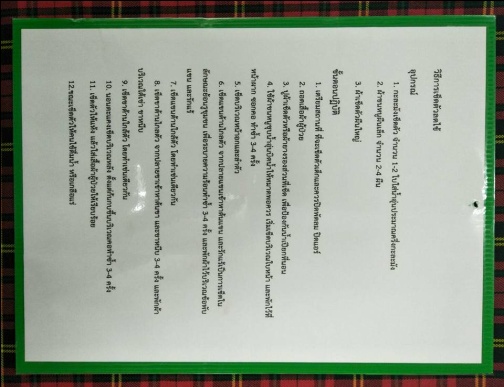 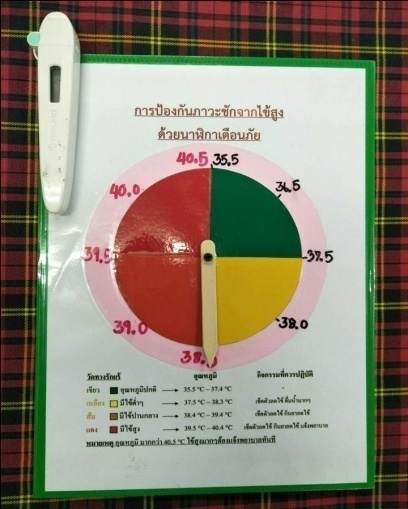 1.นำอุปกรณ์ไปใช้กับผู้ป่วยที่มีภาวะชักจากไข้สูงทุกราย โดยติดตั้งไว้ที่เตียงผู้ป่วย2.สอนญาติหรือผู้ดูแลในการใช้อุปกรณ์ สอนการวัดอุณหภูมิร่างกาย และสอนวิธีการเช็ดตัวลดไข้เพื่อช่วยลดอุณหภูมิร่างกายโดยใช้หลักการนำความร้อน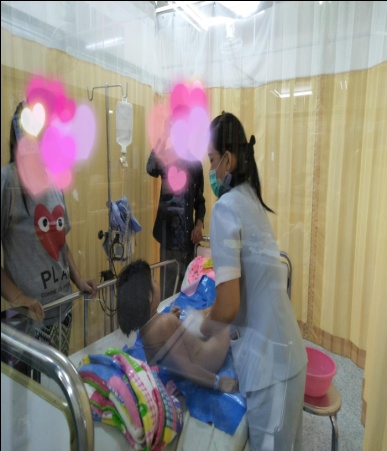 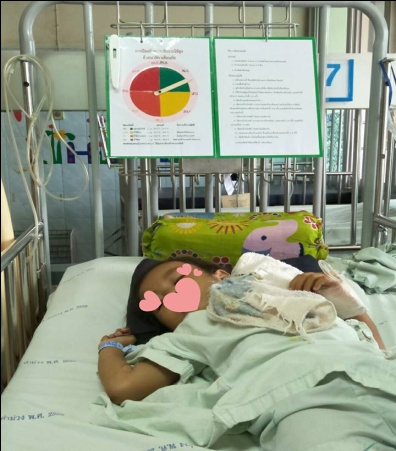 ตัวชี้วัดความสำเร็จของนวัตกรรม	1.จำนวนผู้ป่วยเด็กที่มีไข้ลดลงมากกว่า ร้อยละ 95	2.เด็กชักจากไข้สูงน้อยกว่า ร้อยละ 5ข้อมูลผู้ป่วยที่ Admited ด้วยภาวะชักจากไข้สูง (Febrile convulsion)กระบวนการพัฒนาจัดทำแผนการจำหน่ายผู้ป่วยโดยปรับปรุงให้เหมาะสม ให้ครอบคลุมทั้งในส่วนของโรงพยาบาลและเครือข่ายจัดกิจกรรมส่งเสริมสุขภาพในรูปแบบการให้ความรู้ การฝึกทักษะการดูแลตนเองในเรื่องการประเมินอาการตนเอง การใช้ยา การออกกำลังกายที่เหมาะสม การหลีกเลี่ยงสิ่งเร้าและสิ่งกระตุ้นต่างๆโดยจัดกิจกรรมทั้งรูปแบบรายบุคคล รายกลุ่ม บันทึกข้อมูลการดูแลผู้ป่วยลงในโปรแกรม จัดกิจกรรมทบทวนผู้ป่วยกรณีกลับมารักษาซ้ำ,ส่งต่อและกำหนดแนวทางและทบทวนการส่งต่อ Case ที่จำเป็นในทุกระดับบริการพัฒนาความรู้และศักยภาพเจ้าหน้าที่วิธีการตามขั้นตอนกระบวนการจัดคณะกรรมการ SP สาขากุมาร ระดับ รพ.และรพ.สตguild line มีwarning signและสามารถ early diagnosis เพื่อให้ผู้ป่วยได้รับบริการดี รวดเร็ว กระทำข้อตกลงร่วมCPG ในการรักษาและส่งต่อผู้ป่วยปอดอักเสบจัดส่งทีมร่วมประชุมวิชาการโรงพยาบาลแม่ข่าย การคัดกรองวินิจฉัย ความรู้เรื่องโรคและยา จัดทำโครงการให้ความรู้เจ้าหน้าที่ทุกหน่วยบริการ รพ.คำม่วง รพสต.ทุกแห่ง อสม.เรื่องการคัดกรอง ตรวจวินิจฉัยผู้ป่วย ระบบการส่งต่อ ป้องกันภาวะแทรกซ้อน การแพร่กระจายเชื้อโรคปอดอักเสบในเด็ก7. กระบวนการดูแลผู้ป่วย	มีกระบวนการดูแลที่สอดคล้องปัญหาของผู้ป่วย โดยคำนึงถึงมาตรฐานวิชาชีพ ความปลอดภัย การเข้าถึง การมีส่วนร่วมของผู้ป่วยและครอบครัว ในทุกขั้นตอนของการดูแล7.1 มีระบบที่เอื้อต่อการเข้าถึงและเข้ารับบริการสุขภาพตามความจำเป็นและความเร่งด่วนของปัญหา รวมถึงขอปรึกษาจากผู้เชี่ยวชาญในเครือข่าย 	- การเข้าถึงมีระบบEMS นำส่งจากชุมชน ไปรพ.สต.และส่งต่อโรงพยาบาลและโทรศัพท์ประสานก่อนส่งต่อทุกครั้งและในกรณีเร่งด่วนจะเป็นระบบConsultกุมารแพทย์ที่โรงพยาบาลกาฬสินธุ์ก่อนนำส่งทุกครั้งและเตรียมบุคลากร อุปกรณ์ เวชภัณฑ์ รถrefer ก่อนส่งต่อ	- ขณะส่งต่อมีการดูแลก่อนส่งต่อ ดูแลระหว่างส่งต่อ และการเตรียมทีมรับผู้ป่วยอย่างเหมาะสม7.2 มีการประเมิน	- มีการประเมินผู้ป่วยและตรวจ investigate ในกลุ่มโรคมุ่งเน้นตามแนวทางที่เครือข่ายร่วมกันกำหนด ภายในเวลาที่เหมาะสม เช่น การเก็บสิ่งส่งตรวจ การเอ็กซเรย์ปอด ตามCPG ที่วางไว้7.3 วางแผนดูแลผู้ป่วย	- วางแผนการดูแลผู้ป่วยตามมาตรฐานวิชาชีพและแนวทางที่เครือข่ายร่วมกันกำหนดโดยวางแผนการดูแลมีเป้าหมายชัดเจน ผู้ป่วยและครอบครัวมีส่วนร่วมในการตัดสินใจเกี่ยวกับแผนการดูแล โดยแจ้งผู้ดูแลให้ทราบโรค แผนการรักษา และระยะเวลาของการรักษา 	- ประสานกันระหว่างเครือข่ายอย่างเหมาะสมในการขอคำปรึกษา มีการทบทวนผลการวินิจฉัยที่ผิดพลาดและปรับปรุงร่วมกันในเครือข่าย 7.4 วางแผนจำหน่าย	- ให้คำแนะนำผู้ดูแลก่อนกลับบ้านพร้อมให้เอกสารเกี่ยวกับการดูแลเบื้องต้น การสังเกตอาการผิดปกติของผู้ป่วยและมีการประสานทีมเครือข่ายติดตามอาการผู้ป่วยหลังจำหน่าย7.5 การดูแลผู้ป่วย	- มีแนวทางการดูแลผู้ป่วยโรคปอดอักเสบในเด็ก ผู้ป่วยได้รับการดูแลตามแผนโดยผู้มีคุณสมบัติเหมาะสม คำนึงถึงความปลอดภัยและการบรรลุเป้าหมาย ตามแผน มีการเฝ้าระวังการเปลี่ยนแปลงอย่างเหมาะสม ตามแนวทางและเป้าหมายการรักษาที่เครือข่าย 7.6 การให้ข้อมูลและเสริมพลัง	- ให้คำแนะนำและสอนผู้ดูแลในการเช็ดตัวลดไข้ โดยทำให้ดูเป็นตัวอย่าง พูดให้กำลังใจผู้ดูแล7.7 มีระบบการส่งต่อระหว่างสถานพยาบาลในเครือข่ายอย่างเหมาะสม ปลอดภัยและไร้รอยต่อ.  มีการอำนวยความสะดวกและการสื่อสารข้อมูลที่มีประสิทธิภาพ. มีการดูแลก่อนส่งต่อ การดูแลระหว่างส่งต่อ และการเตรียมรับผู้ป่วยอย่างเหมาะสม.  	- ก่อนส่งต่อแพทย์เวรจะโทรศัพท์ปรึกษาแพทย์เฉพาะทางก่อนทุกครั้ง	-สื่อสารทั้งทางโทรศัพท์ ทางline ใบRefer 	-พยาบาลโทรศัพท์ประสานการส่งต่อกับพยาบาล ขณะส่งต่อมีการดูแลก่อนส่งต่อ ดูแลระหว่างส่งต่อ และการเตรียมทีมรับผู้ป่วยอย่างเหมาะสมกรณีเข้าระบบfast tractแนวทางการดูแลผู้ป่วยโรคปอดบวมในเด็ก 1 เดือน - 5 ปี โรงพยาบาลคำม่วง(Pneumonia)อาการและอาการแสดง	1.ไข้	2. ไอ	3. หายใจเร็ว	4. มีอาการหายใจลำบาก มี chest wall retraction	5. ฟังเสียงปอดมักจะได้ยินเสียง crepitationอาจได้ยินเสียง rhonchiร่วม		6. ท้องอืด เกิดเนื่องจากมีอาการอักเสบของเนื้อปอดบริเวณส่วนล่างที่ติดกับกระบังลม	ในเด็กเล็กอาจแสดงอาการอื่นที่ไม่จำเพาะ ซึ่งเป็นอาการของการติดเชื้อในกระแสโลหิต ได้แก่ดูดนมน้อยลง ซึม หรือหยุดหายใจเป็นพักๆผลการตรวจทางห้องปฏิบัติการ	-ตรวจ CBC เพื่อดู WBC ควรทำทุกรายแม้จะไม่สามารถใช้แยกสาเหตุจากเชื้อแบคทีเรียหรือไวรัสได้ชัดเจน ในกรณีที่พบเม็ดเลือดขาวสูงมาก (> 15,000/ลบ.มม.) 	- CXR ช่วยยืนยันการวินิจฉัยโรคปอดบวมในผู้ป่วยที่ประวัติและการตรวจร่างกายไม่ชัดเจน นอกจากต้องการประเมินว่าผู้ป่วยมีภาวะแทรกซ้อนจากปอดบวมหรือไม่เกณฑ์การแยก  Viral  Pneumonia / Bacterial Pneumonia1.  ประวัติการเจ็บป่วยของคนใกล้ชิดในครอบครัว ถามป่วยกันหลายคนคิดถึง Virus> Bacteria 2.  การฟังเสียง  breath  sound ใน  virus pneumonia  มักได้ยินเสียง  wheezing  ด้วยแต่ใน  Bacterial  pneumonia  ไม่ค่อยพบ  wheezing 3.  CBC:Virus PneumoniaWBC อาจสูงเล็กน้อยหรืออยู่ในเกณฑ์ปกติ, lymphocyte เพิ่มสูงขึ้น  :  Bacterial  pneumoniaWBC  สูงมักเกิน  15,000  cells / cu.mm , neutrophil  เด่นและ  Band  เพิ่ม 4.  ESRถ้ามีค่าสูงขึ้นกว่าปกติ ( ≥ 30 mm. /hr.)  คิดถึง  bacterial pneumonia 5.  CXR : ถ้ามีinterstitial  infiltration  หรือ  perihilar  infiltration  คิดถึง  Viral  pneumonia  :  ถ้ามีalveolar  infiltration  หรือ  consolidation  หรือ  lobar  infiltration  คิดถึง  bacterial  pneumonia***หมายเหตุ  :  กรณีไม่สามารถแยกได้ว่าเป็น  Virus  Pneumonia  หรือ  Bacterial  pneumonia  และผู้ป่วยมีอาการมากควรรักษา  แบบ  bacterial pneumonia  ไปก่อน   การจำแนกกลุ่มผู้ป่วยโรคปอดบวมโรคปอดบวมไม่รุนแรงรักษาแบบผู้ป่วยนอก ผู้ป่วยกลุ่มนี้ ได้แก่ ผู้ป่วยโรคปอดบวมที่มีโรคปอดบวมรุนแรง ต้องรับไว้รักษาในโรงพยาบาล ได้แก่โรคปอดบวมรุนแรงมากต้องรีบรับไว้รักษาในโรงพยาบาลหรือส่งต่อโดยด่วน ได้แก่ข้อบ่งชี้ในการรับผู้ป่วยไว้รักษาในโรงพยาบาล	นอกจากผู้ป่วยโรคปอดบวมที่มีอาการรุนแรง และรุนแรงมากแล้ว ยังมีข้อบ่งชี้อื่น ๆ เช่น ในรายสงสัยว่าเชื้อก่อโรคเกิดจากเชื้อ S. aureus เพราะมักจะมีอาการเปลี่ยนแปลงเร็ว และรุนแรง ตลอดจนทำให้เกิดภาวะแทรกซ้อนได้บ่อย (pleural effusion, empyema, lung abscess) ในรายที่ให้การรักษาเบื้องต้นแล้วอาการทรุดลงหรือไม่ดีขึ้น ในรายที่ไม่มีผู้ดูแลผู้ป่วยอย่างใกล้ชิด หรือบ้านอยู่ไกล บิดามารดาไม่สามารถพาผู้ป่วยมาติดตามการรักษาอย่างต่อเนื่องได้การรักษาทั่วไป (General supportive care) IV Fluid and oral dehydrationให้สารน้ำให้เพียงพอ Oxegen therapy พิจารณาให้ในรายที่มีอาการเขียว หายใจเร็ว (อัตราการหายใจตามอายุ) หอบชายโครงบุ๋ม กระวนกระวาย หรือซึมBronchodilater ในรายที่ได้ยินเสียง wheeze หรือ rhonchi และมีการตอบสนองดีต่อยาขยายหลอดลมพิจารณาให้ยาขับเสมหะหรือยาละลายเสมหะในกรณีที่ให้สารน้ำเต็มที่แล้วแต่เสมหะยังเหนียวอยู่Chest physical therapyได้แก่การจัดท่าระบายเสมหะและเคาะปอดให้กับเด็กที่มีเสมหะคั่งค้างในหลอดลมในผู้ป่วยที่อาการหนักอาจให้เพียงการสั่นสะเทือนบริเวณทรวงอก (vibration) และช่วยดูดเสมหะก็จะช่วยระบายเสมหะที่คั่งค้างในหลอดลมออกมาได้การรักษาอื่นๆตามอาการ ได้แก่ยาลดไข้ผู้ป่วยที่มีภาวะการหายใจล้มเหลวหรือหยุดหายใจพิจารณาใส่ท่อหลอดลมคอและเครื่องช่วยหายใจAntibiotics  ที่ใช้รักษา  Pneumonia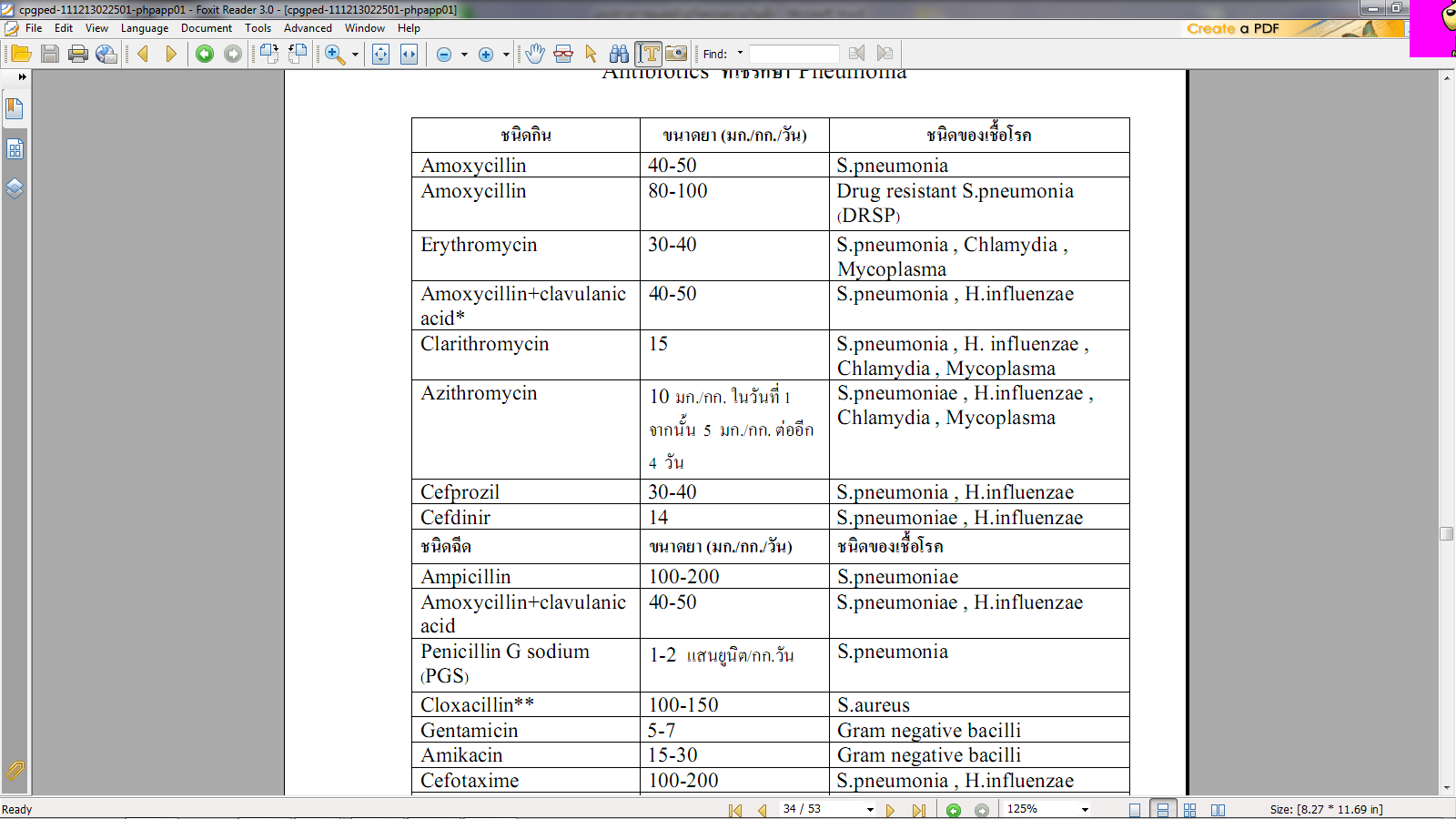 8. ผลลัพธ์การดำเนินงานของเครือข่ายตัวชี้วัดหลัก : อัตราป่วยตายโรคปอดบวมในเด็ก อายุ 1 เดือนถึง 5 ปีบริบูรณ์ ลดลงร้อยละ 10เกณฑ์เป้าหมาย : ลดลงร้อยละ 10 จากอัตราเดิมเทียบกับปีที่ผ่านมา (เป้าหมายพื้นฐานอัตราป่วยตาย<ร้อยละ1)สรุปผลการดำเนินมีคณะกรรมการ service planทราบถึงสาเหตุของการเกิดปัญหาในการดูแลเด็กโรคปอดบวม ญาติไม่มีความรู้และความมั่นใจในการดูแลผู้ป่วยเด็กมีแนวทางการดูแลผู้ป่วยโรคปอดอักเสบในเด็ก (Guid line Pneumonia)มีการพัฒนาเครือข่ายในการดูแลเด็ก ระดับ รพ.สต.มีการนำนวัตกรรมมาใช้เพื่อให้เกิดประโยชน์สูงสุดผลการดำเนินงานย้อนหลัง 3 ปี*ที่มาของข้อมูล ระบบบันทึกข้อมูลโรงพยาบาล ณ วันที่  31 กรกฎาคม 2561หน่วยงานความต้องการแพทย์-มีการรักษาอย่างถูกต้องตามมาตรฐาน-การให้ข้อมูลเกี่ยวกับปัญหา หรือภาวะเสี่ยงของผู้รับบริการอย่างถูกต้อง-มีการเฝ้าระวังการเปลี่ยนแปลงและรายงานปัญหาได้ทันท่วงที-มีการประสานงานกับหน่วยงานที่เกี่ยวข้องเป็นอย่างดีและรวดเร็ว-กรณีส่งพบแพทย์ให้ระบุสาเหตุในการส่งและมีการสื่อสารให้ชัดเจนเจ้าหน้าที่ ที่ปฏิบัติงาน-มีอุปกรณ์เพียงพอ พร้อมใช้  มีความสะอาดปลอดภัยในการใช้งาน เขียนขั้นตอนการใช้งานอย่างเข้าใจง่ายไม่ซับซ้อน-ให้การพยาบาลอย่างมีประสิทธิภาพ ไม่มีภาวะแทรกซ้อน ให้การพยาบาลอย่างรวดเร็ว ถูกต้อง-มีการประสานงานที่ดี ข้อมูลถูกต้อง ครบถ้วน ชัดเจนตึกผู้ป่วยนอก-มีการประสานงานที่ดีการส่งต่อข้อมูลถูกต้อง รวดเร็ว-การซักประวัติให้ถูกต้อง ครบถ้วนชัดเจนตึกผู้ป่วยใน-มีการประสานงานที่ดีการส่งต่อข้อมูลถูกต้อง ครบถ้วนในการส่งต่อผู้ป่วยที่Admitห้องพิเศษรวมทั้งเอกสารที่ครบถ้วนสมบูรณ์ อย่างมีระบบฝ่ายชันสูตร-มีการประสานงานที่ดีในการส่งตรวจ มีใบส่งตรวจที่เขียนครบถ้วนถูกต้อง เก็บสิ่งส่งตรวจได้ถูกต้อง-กรณี  Case  emergency  ควรมีการประสานงานทางโทรศัพท์ด้วยฝ่ายเภสัช-มีการเขียนข้อมูล ชื่อยา ชื่อผู้ป่วยให้ชัดเจน ถูกต้อง-เบิกยาให้ตรงกับวันและเวลาที่กำหนดงานประกันสุขภาพ- ลงข้อมูลผู้ป่วยในเวชระเบียนถูกต้อง ครบถ้วน- ส่งเวชระเบียนถูกต้อง ครบถ้วนและทันเวลา- สรุปค่าบริการถูกต้อง ครบถ้วนชัดเจนตามระเบียบราชการซัพพลาย- แลกเปลี่ยนเครื่องมือให้ตรงเวลาและครบถ้วนยานยนต์-ประสานงาน ให้ข้อมูลในการขอรถอย่างครบถ้วนชัดเจน แจ้งวัน เวลาสถานที่งานอุบัติเหตุฉุกเฉิน-มีการประสานงานที่ดี ถูกต้อง ครบถ้วน รวดเร็ว-เตรียมเครื่องมือเครื่องใช้ในการช่วยคลอดมารดาที่มีภาวะฉุกเฉินทางสูติกรรมผู้รับบริการ- ได้รับการต้อนรับการดูแลเอาใจใส่ดุจญาติมิตรจากแพทย์และพยาบาลอย่างต่อเนื่อง มีความเอื้ออาทรและเสมอภาค- ได้รับบริการที่รวดเร็ว มีความปลอดภัยทั้งมารดาและทารกไม่มีภาวะแทรกซ้อน -ได้รับข้อมูลในการรักษาพยาบาลคำแนะนำในการปฏิบัติตัวที่ถูกต้องญาติ-บริการรวดเร็ว ดูแลเอาใจใส่ด้วยความเอื้ออาทร ยิ้มแย้มแจ่มใสให้ข้อมูลอย่างต่อเนื่องในการปฏิบัติตัวของผู้ป่วยและญาติ โรงพยาบาลกาฬสินธุ์การส่งต่อผู้ป่วยตามมาตรฐาน/ปลอดภัยมีการส่งต่อข้อมูลถูกต้องชัดเจนโรงพยาบาลส่งเสริมสุขภาพตำบลต้องการการพัฒนาศักยภาพเจ้าหน้าที่ต้องการการประสานงานที่ดีต้องการความชัดเจนของข้อมูลอสม. อสน.ต้องการความรู้ในการให้คำแนะนำ การดูแลผู้ป่วยและการสื่อสารที่ดีปัญหา/อุปสรรค/ปัจจัยที่ทำให้การดำเนินงานไม่บรรลุวัตถุประสงค์แนวทางการปรับปรุงแก้ไข/พัฒนาข้อเสนอแนะที่ให้ต่อจังหวัดคณะทำงานขาดประสบการณ์ในการทำงานเรื่อง service plane กุมารเวช ขอรับคำปรึกษาจากผู้มีประสบการณ์การทำงานด้าน service planควรมีการจัดประชุมเครือข่ายต่อเนื่องเพื่อได้รับนโยบายและกำหนดทิศทางร่วมกันรับทราบนโยบายล่าช้าและไม่ชัดเจนจัดประชุม/จัดตั้งกลุ่มเครือข่ายควรมีการประสานงานมากขึ้นปีงบประมาณจำนวนผู้ป่วยที่ admitted จากภาวะชักจากไข้สูงจำนวนผู้ป่วยชักซ้ำร้อยละร้อยละของผู้ดูแลวัดไข้เป็นและดูแลผู้ป่วยได้255954 ราย5 ราย9.25NA256040 ราย2 ราย5.095.025616623.0396.56อายุอัตราการหายใจอายุ‹ 2 เดือนมากว่า 60 ครั้งต่อนาทีอายุ 2 เดือน -12 เดือนมากกว่า 50 ครั้งต่อนาทีอายุ 1 ปี - 5 ปีมากกว่า 40 ครั้งต่อนาทีอายุอัตราการหายใจอายุ 2 เดือน -12 เดือนมากกว่า 50 ครั้งต่อนาทีอายุ 1 ปี - 5 ปีมากกว่า 40 ครั้งต่อนาทีอายุอัตราการหายใจอายุ‹ 2 เดือนมากว่า 60 ครั้งต่อนาทีและ/หรือมี chest wall retraction ที่บริเวณส่วนล่างของทรวงอกร่วมด้วย-มีอาการและอาการแสดงของ hypoxemia หอบ ชายโครงบุ๋ม เขียว หยุดหายใจ -ซึม ไม่สามารถดื่มน้ำหรือนมได้ มีอาการแสดงของภาวะช็อก เช่น ชีพจรเบาเร็ว ปลายมือปลายเท้าเขียวผลการดำเนินงานในรอบปีงบประมาณ .ผู้ป่วยโรคปอดบวมทั้งหมดผู้ป่วยโรคปอดบวมในเด็ก1 เดือน -5 ปีบริบูรณ์(คน)ผู้ป่วยโรคปอดบวมในเด็ก1 เดือน -5 ปีบริบูรณ์ที่ส่งต่อ(คน)ผู้ป่วยโรคปอดบวมในเด็ก1 เดือน -5 ปีบริบูรณ์ที่ส่งต่อ(คน)จำนวนเด็กตายจากโรคปอดบวม(คน)อัตราป่วยตาย/ร้อยละ Baseline data<1No tubetube25582468510002559368120500025601934000002561(-31 ก.ค.61)271661000